Bases de la Convocatoria Incentivos a la Creación AudiovisualTrastornado 2020IPCCObjeto: Otorgar estímulos en la creación audiovisual para formatos cortos a realizadores, productores y personas con experiencia e interés en el audiovisual residentes en Cartagena.Información básicaLínea estratégica Creación Área AudiovisualesNúmero de estímulos 10Total de recurso por estímulo $4.900.000Descripción General  Estímulos para la realización de cortometrajes de tres minutos de duración.Cronograma  Fecha de apertura Lunes 30 de noviembre  Fecha de cierre  jueves 3 de diciembre  Publicación listado de habilitados y rechazados Lunes 7 de Diciembre    Publicación de resultados de evaluación jueves 10 de diciembre    Realización de los cortometrajes Sábado 12 y domingo 13 de diciembre en el marco del Festival TrasTornado 2020.Entrega de los cortometrajes Lunes 14 de diciembre  Fecha máxima de ejecución de la convocatoria y Estreno de los cortometrajes Martes 15 de DiciembreTipo de participante  Persona NaturalPerfil específico del participanteRealizadores y productores audiovisuales Pueden participar:Persona natural: Cartageneros(as) y colombianos(as) mayores de 18 años con residencia permanente en Cartagena de Indias.Quiénes no pueden participarNo podrán participar en esta convocatoria los funcionarios del Instituto de Patrimonio y Cultura de Cartagena o empleados de la Alcaldía Distrital de Cartagena de Indias, miembros del consejo de área de audiovisuales y cinematografía, personas y asociaciones que hayan sido favorecidas con estímulos este año y que aún no estén a paz y salvo, miembros o familiares en primer grado del jurado.Documentos técnicos para evaluaciónCada participante deberá diligenciar en el formulario en línea los siguientes ítems:Sinopsis: en una hoja máximo, debe describir la historia que quiere contar. Viabilidad y Plan de producción (Con qué recursos técnicos y logísticos cuenta para la ejecución. Tenga en cuenta que el Incentivo se entrega al finalizar el cortometraje)  (Máximo una hoja)Biofilmografía del participante que incluya un perfil y filmografía con enlaces de trabajos realizados. Tratamiento audiovisual: Propuesta estética que incluya propuesta fotográfica, sonora, de montaje, elementos gráficos y cualquier otro aspecto que considere relevante para la definición de su proyecto. (Máximo una hoja)Criterios de evaluaciónPerfil del JuradoEl jurado estará compuesto por tres integrantes reconocidos en el gremio audiovisual nacional o internacional, que puedan demostrar su competencia y que se comprometan a dar su evaluación en el tiempo pertinente a la convocatoria. Cada jurado tendrá un reconocimiento de dos millones de pesos (2.000.000)  por su labor. Derechos y deberes específicos de los ganadoresDesembolso

Una vez notificado el acto administrativo que acoge la decisión del jurado, el ganador deberá tener en cuenta que el acto surte sus efectos y queda en firme a partir de que sea surtida la notificación en el listado público y vía correo electrónico y en consecuencia deberán presentar dentro de los dos días siguientes a este último término, todos los documentos señalados de las condiciones generales de participación.Un único desembolso equivalente al cien por ciento (100%) del valor total del estímulo económico, posterior al proceso de comunicación de la resolución de ganadores y entrega de los archivos digitales, previo cumplimiento de los requisitos jurídicos y entrega de documentos administrativos solicitados por el Instituto.
El envío vía internet del archivo digital  QuickTime (.MOV), resolución mínima Full HD (1920x1080), con la relación de aspecto original.Al 100% del valor del estímulo económico se le aplicará las retenciones tributarias a las que haya lugar.
Deberes específicos
- Entregar el cortometraje finalizado en la fecha estipulada por la convocatoria.
- Gestionar la cadena legal del cortometraje (derechos de las películas, materiales audiovisuales, imágenes, música, entre otras obras preexistentes utilizadas en el proyecto).
- Enviar el cortometraje y los documentos convocatorias@ipcc.gov.co y tornadocartagena@gmail.com 
- Emplazar en créditos iniciales el siguiente texto:Con el apoyo de
   Alcaldía Mayor de Cartagena de Indias
                 Instituto de Patrimonio y Cultura de Cartagena de Indias IPCC
    (Logos institucionales)2020
*La duración de esta información en pantalla no será inferior a cinco (5) segundos.

- No se aceptarán cambios del productor, empresa productora y/o agrupación, del director ni del guionista reportados en el proyecto.
- No se aceptarán cambios de las personas de la agrupación que ocupen los cargos de productor, director o guionista en el cortometraje.
--------------------------------------------------------------------------------------------------------------

Cualquier aclaración respecto a los términos de la convocatoria, comuníquese con el Instituto de Patrimonio y Cultura de Cartagena de Indias IPCC al correo info@ipcc.gov.coElaboró: David Covo  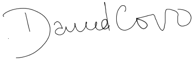 Poyectó: L. Munera     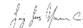 Revisó: G. Pianeta  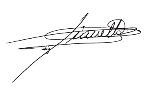 CriterioPuntajeOriginalidad, calidad y coherencia de la propuesta de acuerdo a la historia y al tratamiento audiovisual.    30Trayectoria del participante y biofilmografía                                                 40Viabilidad de la propuesta de acuerdo al plan de producción. .    30